Mon dossier d’exercices sur l’indicatif conditionnel présent.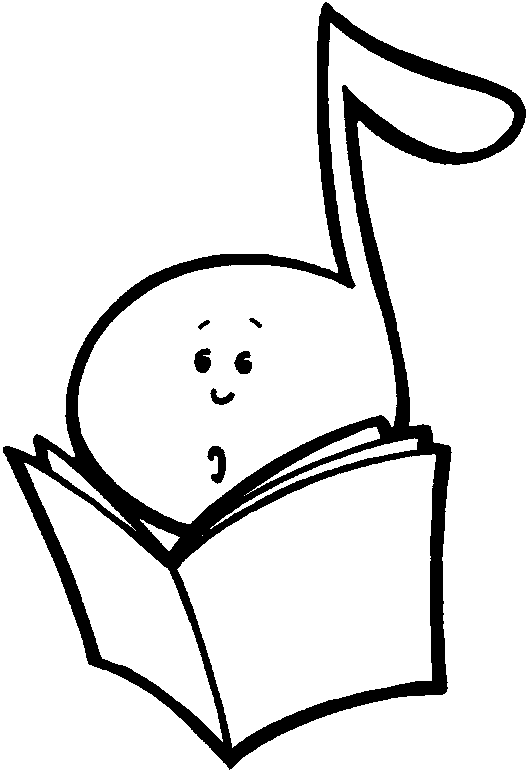 Consignes : Après avoir terminé chaque niveau, vérifie tes réponses à l’aide du correctif que tu viendras me demander.Si tu as moins de 3 erreurs, rends-moi le correctif et corrige tes réponses à l’aide de ton bic vert. Si tu as plus de 3 erreurs, rends- moi le correctif et demande-moi une fiche d’aide.Corrige tes erreurs à l’aide de ton bic vert en utilisant la fiche d’aide.Lorsque tu les as corrigées, effectue la fiche de remédiation qui se trouve en dessous de la fiche d’aide.Ensuite, corrige-la à l’aide du correctif que tu viendras me demander.Si tu as moins de 3 erreurs, tu passes au niveau suivant.Si tu as plus de 3 erreurs, viens à mon bureau pour que je t’apporte une explication.L’indicatif conditionnel présent : exercicesNiveau 1 : Reproduire Accorde les verbes à l’indicatif conditionnel présent : Nos amis ont dit qu’on (aller) …………. se promener dans la forêt.J’(aimer) ……………….. acheter un chien.Nous (venir) ……………………………… volontiers à ton anniversaire.Tu (travailler) ……………………… mieux si tu étais seul dans une pièce.Vous (danser) ……………………… si vous ne vous étiez pas casser le pied.Prends de l’argent au cas où tu (avoir) ………… soif.S’il était riche, Loïc (parcourir) ………………….. le monde.Si tu cirais tes chaussures, elles (briller) ………………………. davantage.Si Papy était encore vivant, il (rire) ……………….. de tes blagues.Je (vouloir) ……………… réussir mon examen.Lola s’imaginait qu’elle (pouvoir) ………………….. y arriver seule.Je supposais que tu m’(ouvrir) ……………………. la porte.Si j’étais une fleur, je (être) ………………………. une rose. Si tu pouvais y arriver, cela me (faire) …………………. plaisir.Si j’avais étudié, je (savoir) ……………….. répondre à l’interrogation.Écris le pronom correspondant à chaque verbe : 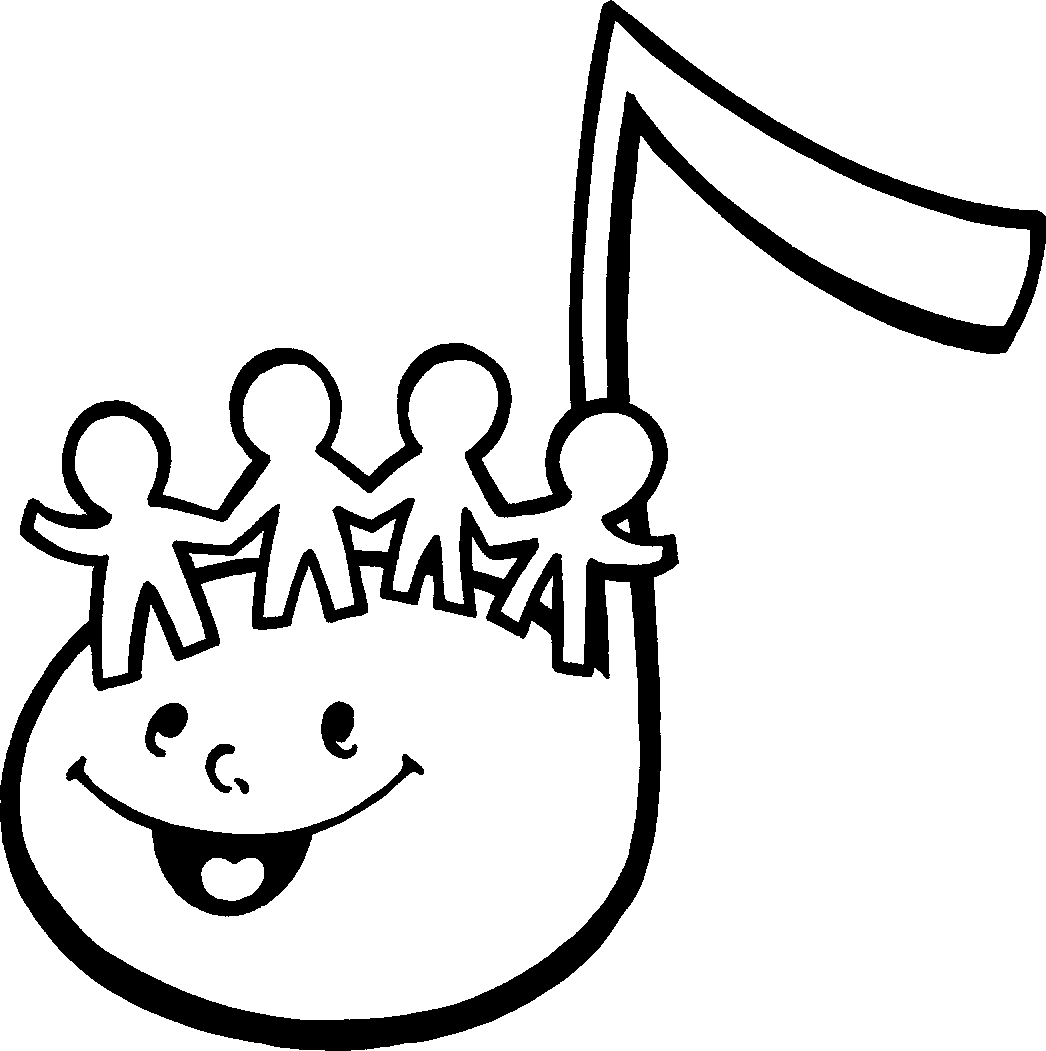 Niveau 2 : ReconnaitreSouligne tous les verbes conjugués à l’indicatif conditionnel présent : Colorie le verbe conjugué à l’indicatif conditionnel présent : Si j’habitais en ville, je                             ma voiture afin de prendre les transports en commun.Nous avoir des renseignements concernant notre voyage en Italie.Si j’invitais ta sœur à la maison, tu aussi ?Si j’étais une couleur, je  le mauve. Vous lui                 volontiers une lettre si le temps vous le permettait.Niveau 3 : AjusterCorrige les verbes soulignés en les conjuguant à l’indicatif conditionnel présent : 1. Si tu n’étais pas si distrait en classe, tu ferait de meilleurs résultats lors des interrogations.  …………………………………………………..2. Si nous parlions plus fort, il entendait sûrement ce que l’on dit. ……………………………………3. Si vous marchiez plus vite, vous arriviez à l’heure à l’école.  ………………………………………4. Maria aimerais bien aller en vacances en Italie cette année.  ……………………………………5. Je ferrais le tour du monde si j’avais du temps et de l’argent.  ……………………………………6. Si tu me prêtes tes rollers, je te donnerez ce livre.  …………………………………………………7. J’ai tellement soif que je boirait n’importe quoi. …………………………………………..8. Pourrez-vous m’indiquer la rue du tour, s’il vous plait, Madame ? ………………………………..9. Aurez-vous l’obligeance de me donner l’heure, s’il vous plait ?………………………………….10. Que dirais Justine si elle savait que nous allons partir en Corse ? …………………………………..Relie chaque verbe à sa personne. Attention, tu ne peux relier que les verbes conjugués à l’indicatif conditionnel présent.Certains verbes ne sont pas correctement conjugués à l’indicatif conditionnel présent. Entoure-les et ensuite écris la forme correcte pour chacun d’eux.Niveau 4 : appliquerComplète le tableau suivant en conjuguant les verbes à l’indicatif conditionnel présent.Complète les phrases à l’aide des terminaisons de l’indicatif conditionnel présent :Conjugue les verbes suivants à la 1re personne du pluriel de l’indicatif conditionnel présent : devenir, jouer, partir…………………………………………………………………………………………………….…………………………………………………..Conjugue les verbes suivants à la 2e personne du singulier de l’indicatif conditionnel présent : tenir, aller, devoir…………………………………………………………………………………………………….…………………………………………………..Complète les phrases suivantes pour qu’elles soient conjuguées à l’indicatif conditionnel présent :Niveau 5 : Achever l’initiative Termine les phrases suivantes en utilisant l’indicatif conditionnel présent : Si j’étais toi, ………………………………………………………S’il n’y avait pas de bruit, …………………………………………Si j’étais un plat, ……………………………………………………………………………Si Tom et toi jouiez moins aux jeux vidéos, ……………………………………………….…Si tu m’avais donné l’autorisation, ………………………………………………………….Complète par des groupes nominaux de ton choix ……….………………………… mangeraient mieux si c’était un plat qu’elles aimaient.……..……………………. partirions loin si nous avions de l’argent.……................................ s’amuseraient mieux s’ils allaient à la piscine.……..…………………. iriez lui rendre visite si le temps vous le permettait.…………………………. souhaiterait devenir musicien.Niveau 6 : Imiter Fais des phrases en utilisant les groupes nominaux suivants.                                            Utilise l’indicatif conditionnel présent et rajoute d’autres mots pour enrichir chacune de tes phrases.Les filles…………………………………………………………………………………………………………………………………………………………………………………………………………Un plat…………………………………………………………………………………………………………………………………………………………………………………………………………Une lettre…………………………………………………………………………………………………………………………………………………………………………………………………………Julien et moi…………………………………………………………………………………………………………………………………………………………………………………………………………Pour chaque verbe conjugué à l’indicatif conditionnel présent, invente une phrase. Niveau 7 : inventer C’est maintenant à ton tour d’inventer un exercice sur l’indicatif conditionnel présent ! Rédige-le ci-dessous.……………………………………………………………………………………………………………………………………………………………………………………………………………………………………………………………………………………………………………………………………………………………………………………………………………………………………………………………………………………………………………………………………………………………………………………………………………………………………………………………………………………………………………………………………………………………………………………………………………………………………………………………………………………………………………………………………………………………………………………………………………………………………………………………………………………………………………………………………………………………………………………………………………………………………………………………………………………………………………………………………………………………………Réalise ton portrait chinois : ……………………………………………………………………………………………………………………………………………………………………………………………………………………………………………………………………………………………………………………………………………………………………………………………………………………………………………………………………………………………………………………………………………………………………………………………………………………………………………………………………………………………………………………………………………………………………………………………………………………………………………………………………………………………………………………………………………………………………………………………………………………………………………………………………………………………………………………………………………………………………………………………………………………………………………………………………………………………………………………………………………………………………Niveau 1 : reproduireComment former un verbe à l’indicatif conditionnel présent ? Pour les verbes du 1er groupe : les verbes en -ERPour les verbes du 2e groupe : les verbes en -issantPour les verbes du 3e  groupe : Accorde à l’indicatif conditionnel présent :Je (manger) ………….….... des légumes car c’est bon pour la santé.Cela (valoir) ………………. beaucoup d’argent.Vous (devoir) ………………… ranger votre chambre.À ta place, j’(écouter) …………………. mon cœur.Écris le pronom correspondant à chaque verbe : Niveau 2 : reconnaitreLes terminaisons des verbes conjugués à l’indicatif conditionnel présent sont celles de l’indicatif imparfait :Souligne seulement les verbes conjugués à l’indicatif conditionnel présent :Tu achèteras une maison quand tu seras grande.Si tu aimais l’aventure, tu ressemblerais à ton père.Si j’avais une baguette magique, je donnerais de l’argent aux pauvres.J’aime beaucoup l’école et plus tard, je souhaiterais devenir institutrice.Entoure la forme conjuguée à l’indicatif conditionnel présent :Tu aimerais-aimerai-aimeraitVous rigoliez- rigoleriez-rigolerezIls pratiqueront-pratiquaient-pratiqueraientJe mangerai-mangeai- mangeraisNiveau 3 : reproduireComment former un verbe à l’indicatif conditionnel présent ? Pour les verbes du 1er groupe : les verbes en -ERPour les verbes du 2e groupe : les verbes en -issantPour les verbes du 3e groupe : Quelques exemples d’exceptions : Être : Je serais, nous serions, …Avoir : j’aurais, nous aurions, …Faire : je ferais, nous ferions, …Tenir : je tiendrais, nous tiendrions, …Valoir : je vaudrais, nous vaudrions, …Corrige pour que ces verbes soient conjugués à l’indicatif conditionnel présent :J’acheterai du pain. ………………………..S’il n’était pas parti si loin, nous le verrons plus souvent. …………………………N’appellerait-tu pas ta sœur pour lui dire que tu as réussi ton examen ? ……………………….Si nous avions la clé, nous pourront rentrer à la maison. ………………………………..Relie chaque verbe à sa personne : Niveau 4 : AppliquerLes terminaisons des verbes conjugués à l’indicatif conditionnel présent sont celles de l’indicatif imparfait :Conjugue ces trois verbes à la 3e personne de l’indicatif conditionnel présent : ouvrir, passer, voir………………………………………………………………………………………………………………………………………Complète les phrases à l’aide des terminaisons de l’indicatif conditionnel présent :Complète pour que ces verbes soient conjugués à l’indicatif conditionnel présent : ……………… viendrais…………… achèteriez………………….. boirais………………..  mangerions…………….. recevrait………………… jetterait ………………. crierait……………….finiraient ………………… sauverionsLe temps de contes S’il était encore une fois Nous partirions à l’aventureMoi, je serais Robin de BoisEt tu mettrais ton armureNous irions sur nos alezansAnimaux de belle prestance,Nous serions armés jusqu‘aux dentsParcourant les forêts immenses.S’il était encore une foisVers le Château des contes bleusJe serais le beau-fils du roi,Et toi tu cracherais le feu.Nous irions trouver Blanche-NeigeDormant dans son cercueil de verre,Nous pourrions croiser le cortège De Malbrough revenant de guerreS’il était encore une foisAu balcon de Monsieur Perrault,Nous irions voir Ma mère l’OyeQui me prenait pour un hérosEt je dirais à ces gens-là :Moi qui suis allé sur la lune,Moi qui vois ce qu’on ne voit pasQuand la télé s ‘allume ;Je vous le dis, vos fées, vos bêtes,Font encore rêver mes copainsEt mon grand-père le poèteQuand nous marchons main dans la main.Georges Jean« Les plus beaux poèmes pour les enfants »vendraivendraisvendraitsouhaiterionssouhaiterontsouhaiteronsviendraiviendrasviendraisserraiseraisseraiécririezécrirezécriraipourraiajouteraisdormiriezpartiraitTuétudierionsIlsclasserezEllefinironsVouslèverezJe sauveraiNouscourraisparleriezcourraisarriverasSi tu mangeais un fruit par jour, tu serai en meilleure forme.      …………………………S’il lisait le mode d’emploi, il saurais davantage utiliser son  nouveau GSM.    ……………..............Si je le revoyais, je le trouverait bien changé. …………………………………Si nous étions à ta place, nous choisirons la robe blanche. ……………………………Si vous dormiez plus, vous écouterait davantage en classe. ……………………………………………….2e P.S1re P.P3e P.P1res P.S3e P.Scourir………………….………………….………………….………………….………………….aller………………….………………….………………….………………….………………….savoir………………….………………….………………….………………….………………….grandir………………….………………….………………….………………….………………….Porter………………….………………….………………….………………….………………….rire………………….………………….………………….………………….………………….J’écri……… une lettre à Laure si j’avais le temps.Si tu achetais une laisse, tu pou …… sortir le chien.Si nous faisions du sport, nous nous senti…… mieux dans notre corps.Ils souhaite………. te parler.Vous m’entend…….. si vous enleviez vos écouteurs ! rêverVous ……………..…. d’aller en Polynésie.réagirSi j’étais lui, je ne ………….……. pas.téléphonerSi les appels étaient moins chers, nous lui …………….…… plus souvent.boireÀ ta place, je ………….…. de l’eau.dormirions………………………………………………………………...............................jouerait……………………………………………………………………………………...devrais……………………………………………………………………………………….……………… changerions…………… videriez………………….. déjeunerais………………..  accrocherait…………….. ouvriraient………………… attraperions1re P.Sais2e P.Sais3e P.Sait1re P.Pions2e P.Piez3e P.Paientrelieraisilagrandirionsvousenvoleraientnousécouteraitje1re P.Sais2e P.Sais3e P.Sait1re P.Pions2e P.Piez3e P.PaientS’il n’était pas à mes côtés, j’abandonne…..…. sûrement.Si nous avions une canne à pêche, nous pêche………. des poissons.Sans cette carte, vous perd………… votre chemin.3e P.S3e P.P1res P.Sabandonnersuivre